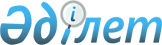 "Қостанай облысы бойынша 2009 жылы жекешелендіруге жататын коммуналдық меншіктегі объектілердің тізбесін бекіту туралы" әкімдіктің 2009 жылғы 16 қаңтардағы № 21 қаулысына өзгеріс және толықтыру енгізу туралы
					
			Күшін жойған
			
			
		
					Қостанай облысы әкімдігінің 2009 жылғы 25 қарашадағы № 427 қаулысы. Қостанай облысы Әділет басқармасында 2009 жылғы 22 желтоқсанда № 3699 тіркелді. Қолданылу мерзiмiнің аяқталуына байланысты күші жойылды - Қостанай облысы әкімдігінің 2010 жылғы 10 қарашадағы № 08-08/3045 хатымен

      Ескерту. Қолданылу мерзiмiнің аяқталуына байланысты күші жойылды – Қостанай облысы әкімдігінің 2010.11.10 № 08-08/3045 хатымен.

      "Қазақстан Республикасындағы жергілікті мемлекеттік басқару және өзін-өзі басқару туралы" Қазақстан Республикасының 2001 жылғы 23 қаңтардағы Заңының 27-бабына сәйкес Қостанай облысының әкімдігі ҚАУЛЫ ЕТЕДІ:



      1. "Қостанай облысы бойынша 2009 жылы жекешелендіруге жататын коммуналдық меншіктегі объектілердің тізбесін бекіту туралы" әкімдігінің 2009 жылғы 16 қаңтардағы № 21 қаулысына (нормативтік құқықтық актілердің мемлекеттік тіркеу тізілімінде 3667 нөмірімен тіркелген, 2009 жылғы 25 ақпандағы "Қостанай таңы" газетінде жарияланған) мынадай өзгеріс және толықтыру енгізілсін:



      қосымшадағы 7-тармақ алынып тасталсын;



      осы қаулының қосымшасына сәйкес көрсетілген қаулының қосымшасы толықтырылсын.



      2. Осы қаулы алғаш рет ресми жарияланған күнінен кейін он күнтізбелік күн өткен соң қолданысқа енгізіледі.      Облысы әкімі                               С. Кулагин

Әкімдіктің         

2009 жылғы 25 қарашадағы  

№ 427 қаулысына қосымша    Қостанай облысы бойынша 2009 жылы жекешелендіруге 

жататын коммуналдық меншіктегі объектілердің тізбесі
					© 2012. Қазақстан Республикасы Әділет министрлігінің «Қазақстан Республикасының Заңнама және құқықтық ақпарат институты» ШЖҚ РМК
				Р/с №Объектінің атауыОбъектінің

мекенжайы

және

баланс

ұстаушысыНегізіОбъектінің ахуалы1234586.Жангелдин ауданының тұрғын үй-коммуналдық шаруашылығы, жолаушылар көлігі және автомобиль жолдары бөлімі" мемлекеттік мекемесінің мүлігі (52 бірлік): LG-Flatron CT-21Q66VE теледидар, SonyWecn теледидар, "Ямал" Zanussi спутник қабылдағышы, Бирюса-104 cl КШ-235/47 мұздатқыш (2 бірлік), орындықтар (6 бірлік), орындықтар (9 бірлік), ас үй үстелі (2 бірлік), ас үй шкафы (3 бірлік), теледидар тумбасы, айна (2 бірлік), перделердін жинағы, перделер, шамдалдар (4 бірлік), шамдал, үстел, жинақтағы тумба (2 бірлік), "Deluxe" 5004-107 электр плитасы, Nord-501-4 газ плитасы, жинақтағы керует (8 бірлік), LG BT-29C; С25 V теледидар, Samsung cool n cool мұздатқыш, ұйықтайтын гарнитур (2 бірлік)Жангелдин ауданы, Торғай селосы, Алтынсарин көшесі, 4, "Жангелдин ауданының тұрғын үй-коммуналдық шаруашылығы, жолаушылар көлігі және автомобиль жолдары бөлімі" мемлекеттік мекемесіҚостанай облысы Жангелдин ауданы әкімінің 2009 жылғы 10 маусымдағы № 1-04/251 хатыЖағдайы қанағаттанарлық, "Ямал" Zanussi спутник қабылдағышы және LG BT-29C; С25 V теледидар бұзылған87.Жалпы ауданы 144,2 шаршы метр бұрынғы монша ғимаратыЖангелдин ауданы, Торғай селосы, Қайдосов көшесі, 6, "Шоқан Уәлиханов атындағы Торғай орта мектебі" мемлекеттік мекемесіҚостанай облысы Жангелдин ауданы әкімінің 2009 жылғы 15 қыркүйектегі № 1-04/502 хатыКүрделі жөндеу 

қажет 88."Т-4А" шынжыр табан трактор, 

мемлекеттік нөмірі Р 734 АТД, 1990 жылы шығарылғанЖангелдин ауданы, Милысай селосы, "Жангелдин ауданы Сырбай Мәуленов атындағы орта мектебі" мемлекеттік мекемесіҚостанай облысы Жангелдин ауданы әкімінің 2009 жылғы 15 қыркүйектегі №

1-04/502 хатыЖағдайы қанағатта-

нарлықсыз89."Камаз-5320" автомашинасы, мемлекеттік нөмірі Р 833 BL, 1993 жылы шығарылған Жангелдин ауданы, Торғай селосы, Хамзин көшесі, 13, "Болашақ" мемлекеттік коммуналдық кәсіпорны Қостанай облысы Жангелдин ауданы әкімінің 2009 жылғы 

15 қыркүйектегі № 1-04/501 хатыЖағдайы қанағатта-

нарлықсыз90."Енисей-1200" егін жинайтын комбайны, мемлекеттік нөмірі 052 PABD, 1992 жылы шығарылғанЖангелдин ауданы, Бидайық селосы, "Болашақ" мемлекеттік коммуналдық кәсіпорны Қостанай облысы Жангелдин ауданы әкімінің 2009 жылғы  15 қыркүйектегі № 1-04/501 хатыЖағдайы қанағатта-

нарлықcыз91.Жалпы ауданы 345,9 шаршы метр бұрынғы дәмхана ғимаратыЖангелдин ауданы, Қызбел селосы, "Жангелдин ауданының Қызбел ауылдық округі әкімінің аппараты" мемлекеттік мекемесіҚостанай облысы Жангелдин ауданы әкімінің 2009 жылғы 15  қыркүйектегі № 1-04/501 хатыЖағдайы қанағатта-

нарлықcыз92.Ауданы 1654,6 шаршы метр бұрынғы орта мектеп ғимаратының бөлігіСарыкөл ауданы, Севастополь селосы, 

"Сарыкөл ауданының білім бөлімі" мемлекеттік мекемесіҚостанай облысы Сарыкөл

ауданы әкімінің 2009 жылғы 

13 қазандағы № 03-11/940 хатыЖағдайы авариялық93.Жалпы ауданы 836,4 шаршы метр бұрынғы баспахана ғимаратыАрқалық қаласы, Қозыбаев көшесі, 25, "Арқалық қаласының қаржы бөлімі" мемлекеттік мекемесіҚостанай облысы Арқалық қаласы әкімінің 2009 жылғы 

27 қазандағы № 1-28/1495 хатыҚирауға ұшырауда94."Audi C-4" автомашинасы, мемлекеттік нөмірі Р 421 СН, 1992 жылы шығарылғанҚостанай қаласы, Баймағамбетов көшесі, 195, "Қостанай облысы әкімдігінің кәсіпкерлік және өнеркәсіп басқармасы" мемлекеттік мекемесі"Қостанай облысы әкімдігінің кәсіпкерлік және өнеркәсіп басқармасы" мемлекеттік мекемесі бастығының 2009 жылғы 8 қазандағы № 02-1945 хатыЖағдайы қанағатта-

нарлықсыз95."УАЗ-3962" автомашинасы, мемлекеттік нөмірі Р 720 BR, 1995 жылы шығарылғанЛисаков қаласы, 4-шағын ауданы, 24, "Қарттар мен мүгедектерге арналған жалпы үлгідегі Лисаков интернат үйі" мемлекеттік мекемесі"Қостанай облысы әкімдігінің жұмыспен қамтуды үйлестіру және әлеуметтік бағдарламалар басқармасы" мемлекеттік мекемесі бастығының 2009 жылғы 16 қазандағы № 06-2743 хатыТехниқалық бұзылған